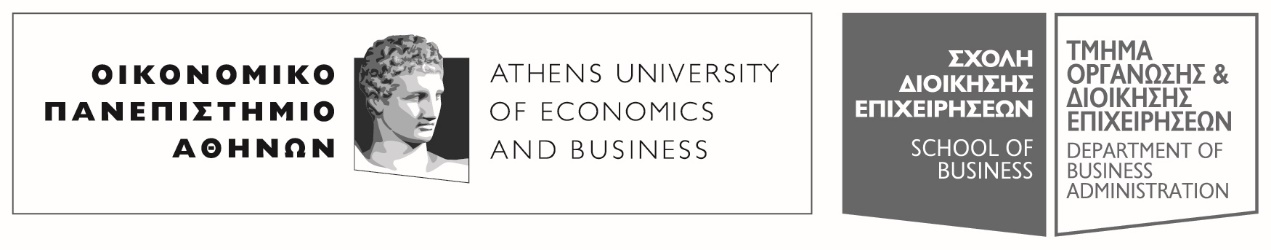 Πατησίων 76, 104 34 Αθήνα. Tηλ.: 210 8203308-311, 210 8203375 / Fax: 210 823096676,  104 34 . Tel.: (+30) 210 8203308-311, 210 8203375 / Fax: (+30) 210 8230966E-mail: ode@aueb.gr / www.aueb.grΑΝΑΚΟΙΝΩΣΗ ΩΡΑ ΓΡΑΦΕΙΟΥ 4/2/2019 (19.30-20.30)Η διδάσκουσα δε θα δεχθεί τη Δευτέρα 4/2/2019 φοιτητές κατά την ώρα γραφείου (19.30-20.30) λόγω ανωτέρας βίας. Η αναπλήρωση θα γίνει την Τρίτη 5/2/2019 την ίδια ώρα (19.30-20.30).Από τη διδάσκουσα Α. Ζαρκάδα